DIE PROFESSIONELE DIENSTE EN FASILITEITE VAN OUDE WESTHOF SORGSENTRUM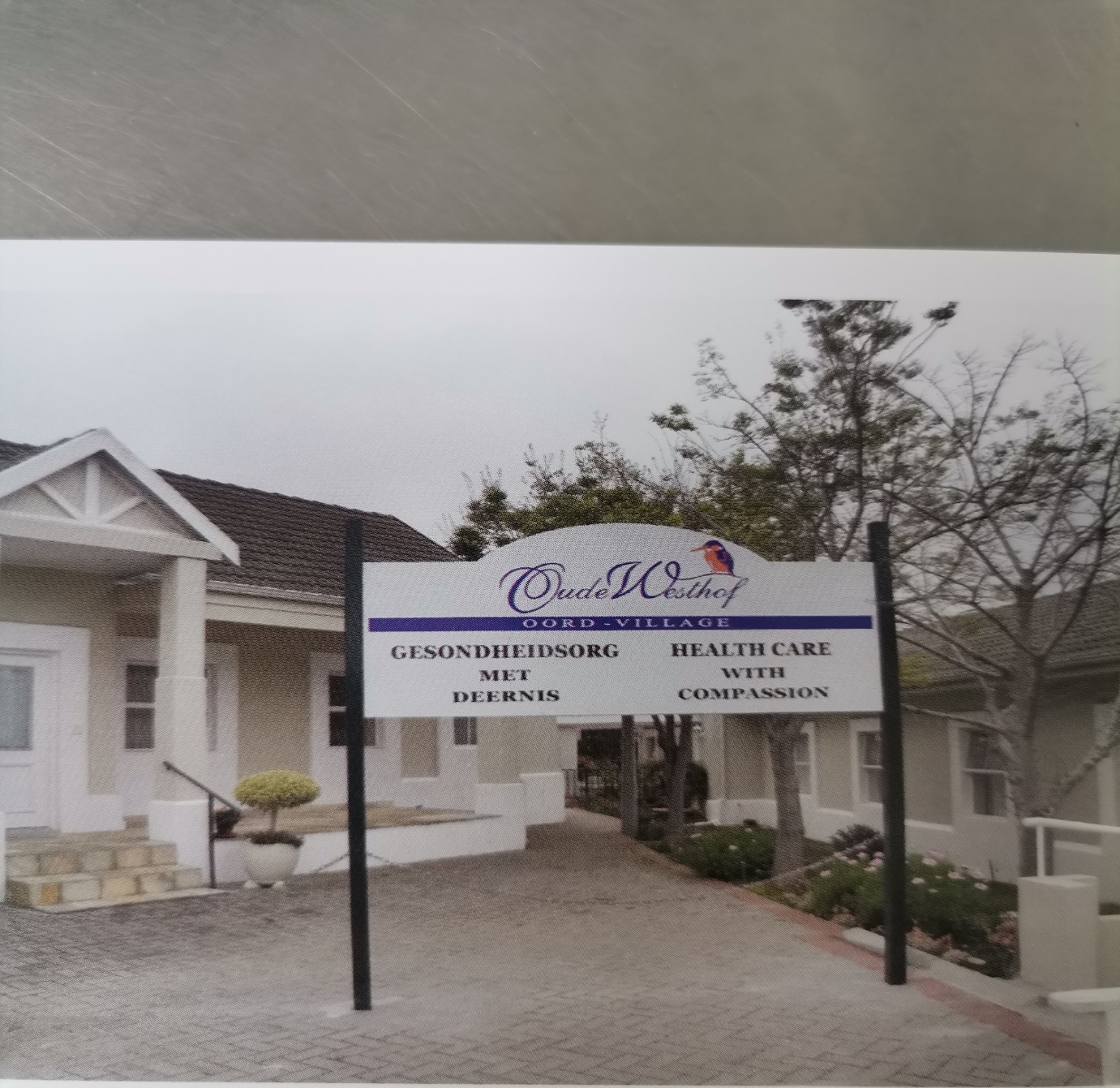 OUDE WESTHOF SORGSENTRUM word beman deur hoogs opgeleide Verpleegpersoneel en Sorggewers wat 24-uur sorg voorsien, insluitende medikasiebestuur, stimulerende aktiwiteite en daaglikse hulp met lewensaktiwiteite.  Dienste aangebied sluit in:HulpsorgSemi-hulpsorgPost operatiewe sorgKort- en langtermynbestuurDie Professionele dienste sluit in:3 gebalanseerde etes per dag met spesiale aandag aan spesiale diëte Tee/koffie x 4 gedurende die dag en Milo saansDaaglikse wasgoedHaar- en naelsorg op versoekDaaglikse aktiwiteite en stimulusprogrammePost-operatiewe sorgKort- of langtermynpasiënteKombuis (Western Province Caterers)Veilige omgewing24-hour SekuriteitstelselCCTV KamerasisteemElektriese omheiningBrandbeheerPrivate gastesitkamer gedurende besoekureNetjiese en veilige grasperke en tuineBesoekersparkeringMedisynebeheer (Blister-Pakke)Dokters op bystanddiens vanaf 8:00 tot 17:00 x 3 Ambulansdiens 24/7Post-operatiewe beheer en sorgFisioterapie beskikbaar volgens afspraakSkoonmaakdienste (Bidvest Prestige Cleaning)Maatskaplike Werker en Arbeidsterapeut op kontrak altyd beskikbaarKamers 38-bed fasiliteit, 17 kamers met en-suite-badkamers, 15 kamers met ‘n toilet en ‘n wasbak en 6 kamers met slegs ‘n wasbak.Hotel-Pakket DSTV beskikbaarInwoners geniet hierdie stimulerende en opbeurende aktiwiteiteBinnenshuise kuiersVerjaardagvieringeMusikale teepartytjies of prettige maaltyeStreng Covid-19 protokol word gevolgOns sien daarna uit om u by ons Sorgsentrum te verwelkom.OUDE WESTHOF SORGSENTRUMTelefoon: 021 9135410E-pos: ina@owvhealthcare.co.zaFisiese Adres: 26 Van Riebeeckshofweg, Van RiebeeckshofVoorstad: BELLVILLEStad: KaapstadProvinsie: Wes-Kaap